     Alternate Proctored Location Form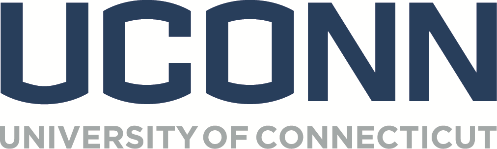 It is the student’s responsibility to locate and identify an appropriate proctor.  The selected proctor MUST:NOT be a family member, friend, or co-worker.Be employed by an education institution, public library, or other pre-approved agency.Be available to speak to a representative of the University of Connecticut for verification.Be able to receive email and attachments and print the attachments.Have access to a fax or scanner to send completed exams back.My signature certifies:I will abide by the University of Connecticut’s Student Code of Conduct and Academic Integrity.I am not directly related to the proctor or residing in the same household.I will not make additional copies of the exam.I will follow all test condition guidelines set forth in the testing packet.Student Signature: _________________________________________	Date: __________________Student InformationProctor InformationMy signature certifies:I will act as a proctor for the above student.I am not directly related to the student or residing in the same household.I agree to fax or email all completed exams and mail all original copies to the University of Connecticut.I will not make additional copies of the exam.I will follow all proctor guidelines set forth in the testing packet.Proctor Signature: __________________________________________	Date: ____________________NameStudent IDProfessorMailing AddressMailing AddressMailing AddressEmail AddressPhoneCourse NumberNamePosition/TitleEmployer/Organization NameMailing AddressMailing AddressMailing AddressEmail AddressPhoneFax